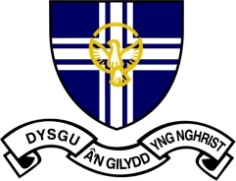 St Richard Gwyn Catholic High SchoolTEMPORARY PHYSICAL EDUCATION TEACHERFULL TIME (TWO TERMS) MPS/UPS/NQT Required 1 January 2020Come, join the work of St Richard Gwyn, and be a key part of our happy and successful team. St Richard Gwyn Is an 11-18 mixed Catholic comprehensive school serving the population of Flintshire, North Wales. With approximately 800 students on roll including the Sixth form, the school has a strong ethos and is a vibrant Christian community. We are committed to making sure that we never accept second best for the students in our care and look to give them a full experience of education, which supports their academic, personal, and faith development. We are proud of all that students achieve at St Richard Gwyn and we strive to ensure that they attain excellent results at GCSE and A level, with many students moving on to Russell Group universities. Essentially, these results are rooted in the belief that we have a duty to ensure that every student achieves their potential. We also believe it is essential to give our students the best opportunities to develop academically, personally and in their faith journey. We believe it is important to work hard to maintain and build on the current standards and so there is a comprehensive programme of professional learning and support for staff development. We are continually looking to move forward and continue to improve at St Richard Gwyn in every way. We require a PE specialist to come and join our dynamic and successful team in an engaging and innovative environment that will help you develop as a teacher. In choosing to work at St Richard Gwyn, you will become part of a supportive and successful school. You will also have the opportunity to teach PE across KS3 and KS4, including GCSE. Please complete the attached CES Teacher Application Form and return to Kathryn Jones, Business Manager at kathryn.jones@strichardgwyn.flintshire.sch.uk by Friday 13 December by 11am.  Interviews will be held week beginning Monday 16 December.